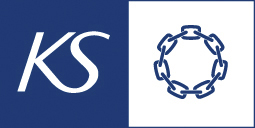 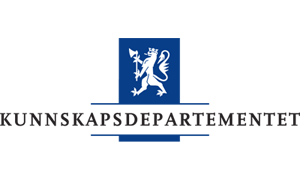 Avtale om kvalitetsutvikling i barnehagen og grunnopplæringenAvtalen er en del av konsultasjonsordningen mellom regjeringen og kommunesektoren representert ved KS. Avtalen bygger på dialogen mellom partene i konsultasjonsordningen om de generelle rammebetingelsene for utvikling av kvalitativt gode tjenester i kommunesektoren.  
Formålet med avtalen om barnehagen og grunnopplæringen Formålet med avtalen er at den skal være et redskap for kvalitetsutvikling i barnehagen og grunnopplæringen. Avtalen skal ta utgangspunkt i nasjonale, regionale og lokale mål og gjennom koordinert innsats bidra til å fremme læring og utvikling for barn og unge. Utviklingen av kvalitet i barnehagen og grunnopplæringen skal være basert på et likeverdig samarbeid mellom staten og kommunesektoren.
Avtalepartenes forpliktelser Kunnskapsdepartementet og KS skal i fellesskap arbeide for å øke kvaliteten i barnehagen og grunnopplæringen for å fremme helse, trivsel og læring. Partene skal bidra til god og likeverdig samhandling mellom kommuner, fylkeskommuner og nasjonale utdanningsmyndigheter for å oppnå økt kvalitet i barnehage og grunnopplæring. Avtalen skal legge til rette for lokale løsninger innenfor rammen av det kommunale selvstyret, og prinsippet om rammefinansiering. Avtalepartene skal bidra til at den nasjonale politikken blir utfylt, realisert og konkretisert på regionalt og lokalt nivå. Partene skal ha jevnlig dialog om konkrete tiltak for å nå målene.  
Andre berørte parter og forventninger til medvirkning Avtalen skal bidra til en tett og likeverdig samhandling mellom kommuner, fylkeskommuner, regional stat og nasjonale myndigheter. KD har ansvar for at underliggende etater og fylkesmannsembetene samarbeider med KS. KS har ansvar for å legge til rette for samarbeid mellom kommunesektoren og staten på regionalt nivå. 
Særskilte samarbeidsområder i avtaleperiodenStyrke og utvikle det faglige samarbeidet mellom staten og KS, slik at viktige utviklingssatsinger i barnehagen og grunnopplæringen blir gjennomført mer koordinert og helhetlig. Støtte kommunesektorens myndighetsrolle ved at statlig styring i større grad setter rammer og understøtter lokale og regionale strategier for økt kvalitet.  Gjennomgang og vurdering med tanke på å fjerne regelverk som trekker tid og oppmerksomhet bort fra kjerneoppgavene i barnehagen og grunnopplæringen, herunder tiltak som kan bidra til færre dokumentasjons- og rapporteringskrav på alle nivåer.  Digital kompetanse og infrastruktur som er funksjonell og har tilstrekkelig kapasitet, både for å kunne ta i bruk digitale læremidler i lek og læring og for å gjøre administrative tjenester mer effektive og tidsbesparende.  Styrke og videreutvikle lovmedvirkning ved at KS så tidlig som mulig inviteres inn i arbeid med lover og forskrifter. Styrke skoleeierrollen gjennom KS-programmet «Den gode skoleeier». Rekrutteringsutfordringer i barnehagen og grunnopplæringen.Kompetanseheving for ansatte i barnehagen og grunnopplæringen ved at satsing på etter- og videreutdanning og lederutvikling tar utgangspunkt i og understøtter kommunesektorens behov i tråd med nasjonale prioriteringer. Inkludere ansatte i private barnehager i kompetansetiltak.Arbeide målrettet for at alle kommuner og fylkeskommuner skal tilby veiledning til alle nytilsatte nyutdannede pedagoger i barnehagen, grunnskolen og videregående opplæring.Styrke samarbeidet mellom kommunesektoren og lærerutdanningsinstitusjonene for å heve kvaliteten på lærerutdanning og kompetansehevingstiltak gjennom å sikre god sammenheng mellom teori og praksis.Nye karriereveier for lærere i grunnopplæringen.Bedre samarbeid mellom barnehage, grunnskole, videregående opplæring og andre offentlige tjenester for barn og unge.Psykososialt læringsmiljø i barnehagen og grunnopplæringen. Oppfølging av Djupedalutvalgets innstilling. Utvikling av nytt kvalitetssystem i barnehagene.Satsingen på ungdomstrinnet.Økt gjennomføring i videregående opplæring.Fag- og yrkesopplæringen, herunder arbeidet for å opprette flere lærlingeplasser. 
Økonomi Statens forpliktelser nevnt i avtalen tilpasses innenfor de enhver tid gjeldende økonomiske rammene som vedtas av Stortinget gjennom de årlige budsjettforslagene.
Tidsramme og evalueringPartene er enige om å samarbeide i samsvar med denne avtalens målsettinger og virkemidler fram til 31. desember 2017. Samarbeidet innenfor avtalen skal evalueres årlig av partene i de bilaterale konsultasjonsmøtene som avholdes i oktober/november.  Oslo, 7. november 2014Torbjørn Røe Isaksen                                                                      	Gunn Marit Helgesen
Kunnskapsminister					               Leder KS